在CourseGrading上提交的源程序不正确怎么办前提：在提交前保证程序通过编译，正确运行。部分正确的情形提交后，如果报告结果是部分正确（即对于部分测试是正确的，其余的测试是错误的），则检查你提交的程序代码。你检查多遍得不到解决，问教师或教辅。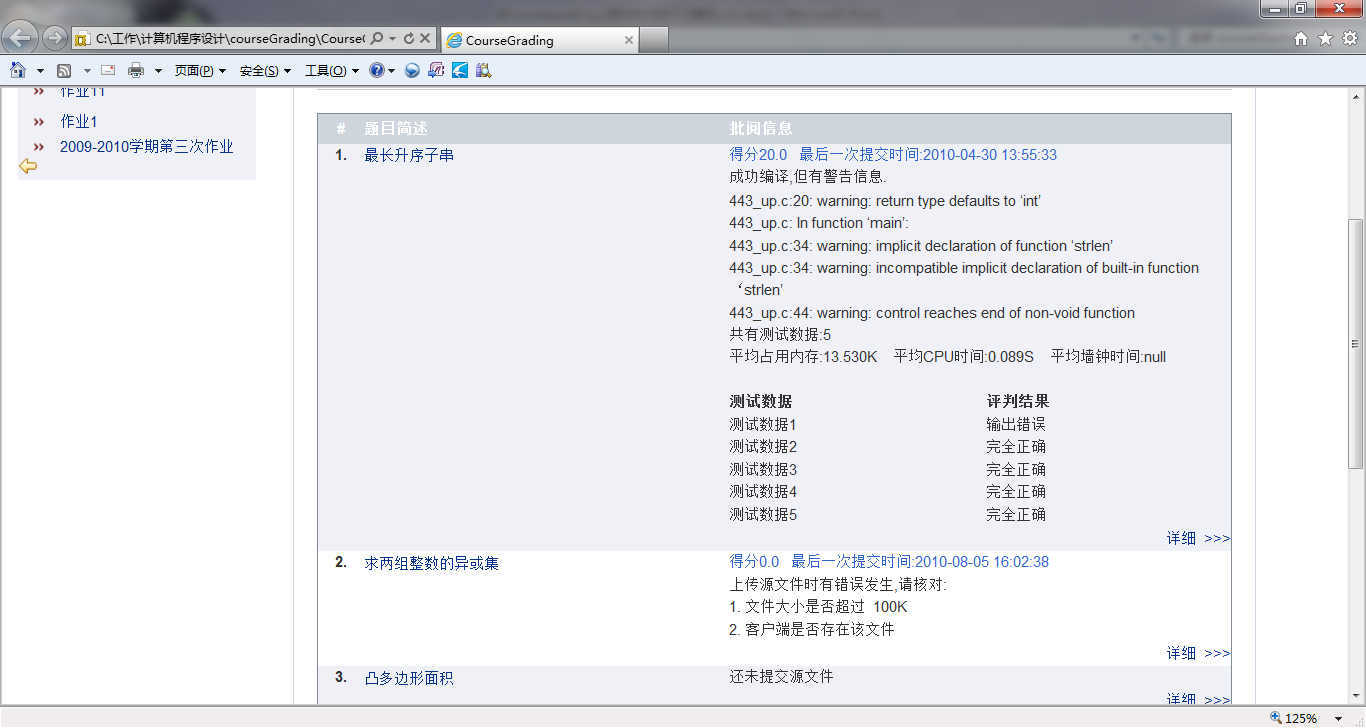 全错的情形如果对于所有测试都是错误的，除了代码本身导致错误外，以下方面也会引发错误。不要使用“#include <iostream.h>”提交的源程序头部不要使用：
#include <iostream.h>应该使用以下写法:	#include <iostream>	using namespace std;“多余”的输入提示程序运行到用户输入数据前，提供输入提示是正确的做法。但在CourseGrading目前没法区分程序输出中哪些是输入提示，哪些是程序结果，它把全部输出内容都视为程序结果。下面结合一道CourseGrading编程题加以说明。【题目描述】编程计算a+b的值。其中a, b的值从键盘输入。【输入形式】输入整数a, b，中间用空格分隔。【输出形式】输出计算得到的和。上述题目中，输出形式一栏要求程序的全部输出内容是累加得到的和。下面作为答案的程序的输出内容不符合要求。“多余”的提示（内容为：输入两个整数）使得程序输出结果和期望的结果匹配不上，视为错误。 #include <iostream> using namespace std; int main(){	int a, b;	cout<<”输入两个整数：”;	cin>>a>>b;	cout<<a+b;	return 0; }上述程序的输出是（带有删除线的内容是输入，不属于输出）：输入两个整数：  1  23程序输出的拼写、大小写不符要求拼写不符的例子：一道编程题中，期望输出是：……larger than expected……（部分内容省略，用省略号代替）。而实际输出是：……lager than expected……。你能看出拼写上的差异吗？大小写不符的例子：期望输出是：Not valid。实际输出是：Not Valid。差异在哪？张冠李戴：把第x题的答案作为第y题答案提交对于相似题目要特别注意。提交的不是源程序源程序文件是以“.cpp”结尾的，其他后缀名的都不是。